上海市市容环境质量监测中心上海市绿化和市容管理信息中心上海市公共厕所协会关于举办2019“世界厕所日”主题活动第5届中国厕所革命创新博览会暨高峰论坛的通知各有关单位：为进一步推进“厕所革命”建设进程，完善与提升公厕服务功能与品质，提高公厕卫生和服务水平，充分展现厕所及其相关领域最新产品和技术成果，经研究决定，上海市市容环境质量监测中心、上海市绿化和市容管理信息中心、上海市公共厕所协会将于2019年11月18-20日，在上海光大会展中心联合举办2019世界厕所日主题活动，活动内容包括第5届中国厕所革命创新博览会暨高峰论坛等。现将有关事项通知如下：    一、第5届中国厕所革命创新博览会1、展览时间：2019年11月18日至20日    2、展览地点：上海光大会展中心（上海市徐汇区漕宝路88号）3、展览内容汇聚全国厕所及其相关产品技术品牌，突出展示厕所以及相关行业新理念、新工艺、新材料、新技术、新设备及其发展趋势，促进厕所及其相关产品技术交流与合作，满足公厕建设、管理和服务对厕所新技术和新产品的需求。旅游、环卫厕所创新产品环保移动厕所与整体卫生间；特殊环境厕所解决方案技术；厕所生态处理技术及设施产品；第三卫生间专用设施产品。智能公共卫生间整体智慧厕所；公共卫生间智能系统技术。农村厕所革命产品与技术 新型化粪池与农村旱厕改造技术；厕所粪便处理与污水处理技术。医院、学校厕所革命产品医院智能马桶、马桶洁垫；卫生间出纸机、环保厕纸；除臭除味产品与空气净化产品。厕所管理服务与保洁服务厕所设计与建设技术                 二、2019世界厕所日高峰论坛及研讨会1、时间：2019年11月19日2、地点：上海光大国际大酒店（上海市徐汇区漕宝路66号）3、内容（1）高峰论坛围绕智慧公厕建设、社会公厕管理、公厕保洁作业等厕所建设、设计、管理等内容，邀请国内外知名专家、学者、政府领导及企业家，共同探讨公厕建设管理发展方向，发表高新技术和厕所革命研究成果，为推进厕所革命进程、提高公厕管理和服务品质提供理论和技术支撑。（2）系列研讨会1)智慧厕所新产品新技术研讨会；2)农村厕所革命研讨会；3)医院、学校厕所革命研讨会；4)旅游环卫厕所新技术研讨会。三、拟邀请单位全国各省市旅游局（委）、城建单位、农业农村部门、规划局、市政园林局、开发区管理部门风景名胜区、主题及森林公园管理部门；旅游度假休闲区、房车露营地、高端会所、生态农业园区、高尔夫俱乐部、别墅承造商、农家乐、旅游地产开发商等泛户外产业开发单位；建筑、景观、园林、旅游、环境艺术等规划设计院、医院、学校、建筑装饰设计单位、园林景观设计公司、工程营造单位、新环保技术的开发商、绿色建筑示范项目、新农村建设项目改造、升级改造项目及旅游景点投资集团、科研机构等相关设计院所、公司及营造单位；国际贸易商、机构与单位等。四、参展流程1、参展单位需填写《参展申请表》，以邮件或传真的形式发送至厕博会组委会， 组委会将根据展位预订情况及报名的先后顺序，与参展单位签署《展位协议书》；并发放电子版《参展手册》《展位确认书》。报名截止日期为2019年9月30日。五、联系方式上海华博展览服务有限公司联系人：曹  军 15825762024吴俊杰 15158933710邮  箱：297513008@qq.com 传  真：0579-85096977‬‬‬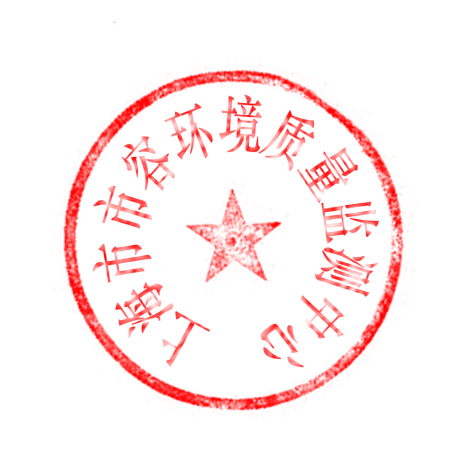 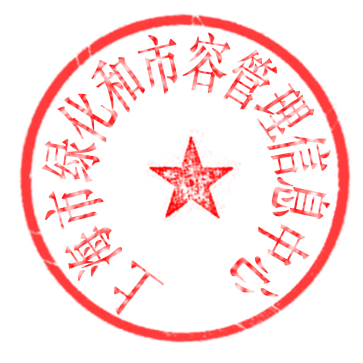                                         上海市市容环境质量监测中心      上海市绿化和市容管理信息中心        上海市公共厕所协会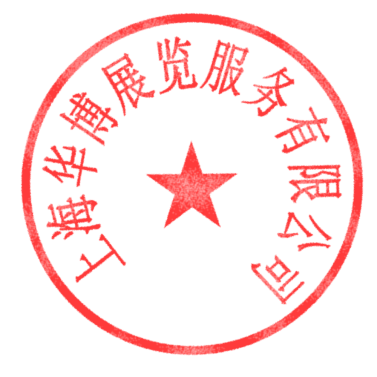 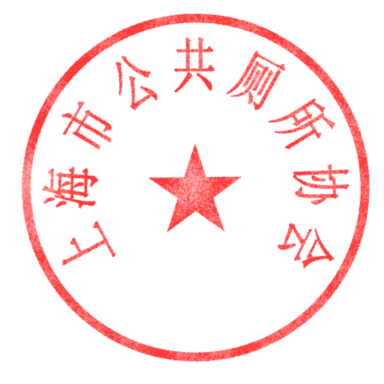      上海华博展览服务有限公司      2019年7月11日